Projektas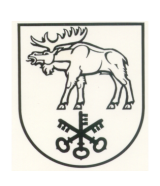 LAZDIJŲ RAJONO SAVIVALDYBĖS TARYBASPRENDIMASDĖL VIENKARTINĖS PINIGINĖS SOCIALINĖS PARAMOS SKYRIMO2016 m. vasario 11 d. Nr. 34-358LazdijaiVadovaudamasi Lietuvos Respublikos vietos savivaldos įstatymo 16 straipsnio 2 dalies 38 punktu, Piniginės socialinės paramos teikimo Lazdijų rajono savivaldybėje tvarkos aprašo, patvirtinto Lazdijų rajono savivaldybės tarybos 2015 m. gruodžio 30 d. sprendimu Nr. 5TS-284 „Dėl Piniginės socialinės paramos teikimo Lazdijų rajono savivaldybėje tvarkos aprašo patvirtinimo“, 47 punktu ir atsižvelgdama į Lazdijų rajono savivaldybės socialinės paramos teikimo komisijos, sudarytos Lazdijų rajono savivaldybės administracijos direktoriaus  2014 m. sausio 24 d. įsakymo Nr. 10V-64 „Dėl Lazdijų rajono savivaldybės administracijos direktoriaus  „Dėl įgaliojimų suteikimo ir socialinės paramos teikimo komisijų sudarymo bei jų reglamento patvirtinimo“ 2.1 papunkčiu, 2016-02-02 siūlymą (protokolas Nr. SP22-1) bei į Jolitos Pileckaitės 2016 m. vasario 2 d. prašymą, Lazdijų rajono savivaldybės taryba n u s p r e n d ž i a:1. Skirti Jolitai Pileckaitei, gyv. Rudaminos k., Lazdijų sen., Lazdijų r. sav., 304 Eur piniginę socialinę paramą iš Lazdijų rajono savivaldybės biudžeto savivaldybės savarankiškoms funkcijoms vykdyti skirtų lėšų, numatytų Socialinės apsaugos plėtojimo, skurdo ir socialinės atskirties mažinimo programoje socialinėms išmokoms, sūnaus Armino Pilecko, gim. 2000-09-24, laidojimo išlaidoms dalinai padengti, pinigus pervedant į pareiškėjos prašyme nurodytą sąskaitą kredito įstaigoje.2. Nustatyti, kad šis sprendimas Lietuvos Respublikos administracinių bylų teisenos įstatymo nustatyta tvarka ir terminais gali būti skundžiamas Kauno apygardos administraciniam teismui.Savivaldybės merasLAZDIJŲ RAJONO SAVIVALDYBĖS TARYBOS SPRENDIMO„DĖL PINIGINĖS SOCIALINĖS PARAMOS SKYRIMO” PROJEKTOAIŠKINAMASIS RAŠTAS2016-02-10Lazdijų rajono savivaldybės tarybos sprendimo „Dėl piniginės socialinės paramos“ projektas parengtas vadovaujantis Lietuvos Respublikos vietos savivaldos įstatymo 16 straipsnio 2 dalies 38 punktu, Piniginės socialinės paramos teikimo Lazdijų rajono savivaldybėje tvarkos aprašo, patvirtinto Lazdijų rajono savivaldybės tarybos 2015 m. gruodžio 30 d. sprendimu Nr. 5TS-284 „Dėl Piniginės socialinės paramos teikimo Lazdijų rajono savivaldybėje tvarkos aprašo patvirtinimo“, 47 punktu ir atsižvelgdama į Lazdijų rajono savivaldybės socialinės paramos teikimo komisijos, sudarytos Lazdijų rajono savivaldybės administracijos direktoriaus  2014 m. sausio 24 d. įsakymu Nr. 10V-64 „Dėl Lazdijų rajono savivaldybės administracijos direktoriaus  „Dėl įgaliojimų suteikimo ir socialinės paramos teikimo komisijų sudarymo bei jų reglamento patvirtinimo“ 2.1 papunkčiu, 2016-02-02 siūlymą (protokolas Nr. SP22-1) bei į Jolitos Pileckaitės 2016 m. vasario 2 d. prašymą Šio projekto tikslas – skirti Jolitai Pileckaitei, gyv. Rudaminos k., Lazdijų sen., 304 Eur piniginę socialinę paramą iš Lazdijų rajono savivaldybės biudžeto savivaldybės savarankiškoms funkcijoms vykdyti skirtų lėšų, numatytų Socialinės apsaugos plėtojimo, skurdo ir socialinės atskirties mažinimo programoje socialinėms išmokoms, sūnaus Armino Pilecko, gim. 2000-09-24, laidojimo išlaidoms dalinai padengti. Parengtas sprendimo projektas neprieštarauja galiojantiems teisės aktams.Galimos neigiamos pasekmės – nėra. Dėl sprendimo projekto pastabų ir pasiūlymų negauta.Sprendimo projektą parengė Lazdijų rajono savivaldybės administracijos Socialinės paramos skyriaus vedėja Lina Margelienė.Socialinės paramos skyriaus vedėja	Lina Margelienė